		Agreement			Concerning the Adoption of Harmonized Technical United Nations Regulations for Wheeled Vehicles, Equipment and Parts which can be Fitted and/or be Used on Wheeled Vehicles and the Conditions for Reciprocal Recognition of Approvals Granted on the Basis of these United Nations Regulations*(Revision 3, including the amendments which entered into force on 14 September 2017)_________		Addendum 53 – UN Regulation No. 54		Revision 3 - Amendment 4Supplement 22 to the original version of the Regulation – Date of entry into force: 10 February 2018		Uniform provisions concerning the approval of pneumatic tyres for commercial vehicles and their trailersThis document is meant purely as documentation tool. The authentic and legal binding text is: ECE/TRANS/WP.29/2017/68._________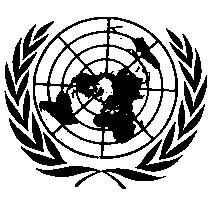 UNITED NATIONSParagraph number 2.17.1.3.1., correct to read 2.20.1.3.1.Paragraph 3.1.5., amend to read:"3.1.5.	The inscription M+S or M.S or M&S if the tyre is classified in the category of use "snow tyre" or if the tyre is classified in the category of use "special use tyre" when declared by the tyre manufacturer at paragraph 4.1.3. as complying also with the definition given in paragraph 2.5.2."Paragraph 3.1.10., amend to read (delete the reference to footnote 5):"3.1.10.	An indication, by the "PSI" index, of the inflation pressure to be adopted for the load/speed endurance tests, as explained in Annex 7, Appendix 2. However, this indication, which it is permissible to restrict to one sidewall, shall not be mandatory, on any tyre submitted for approval, until two years after the date of entry into force of this Regulation"Paragraph 6.1.5.3.3., amend to read:"6.1.5.3.3.	For snow tyres of the category of use "snow tyre" the outer diameter shall not exceed the following value	Dmax,snow = 1.01 • Dmax		rounded to the nearest mm 	where Dmax is the maximum outer diameter established in conformity with the above."Paragraph 11., amend to read"11.	Names and addresses of Technical Services responsible for conducting approval tests, of test laboratories, and of Type Approval Authorities"Appendix 1, note 1, amend to read:		"Endurance-test programmeAnnex 3, The table, amend to read:""Annex 5, Part II, Table B, add the following entries:""E/ECE/324/Rev.1/Add.53/Rev.3/Amend.4−E/ECE/TRANS/505/Rev.1/Add.53/Rev.3/Amend.4E/ECE/324/Rev.1/Add.53/Rev.3/Amend.4−E/ECE/TRANS/505/Rev.1/Add.53/Rev.3/Amend.426 April 2018Load indexTyre speed
category symbol	Test-drum speed	Test-drum speedLoad placed on the wheel as a percentage of the load corresponding to the load indexLoad placed on the wheel as a percentage of the load corresponding to the load indexLoad placed on the wheel as a percentage of the load corresponding to the load indexLoad indexTyre speed
category symbolRadial-ply
km/h-1Diagonal (bias-ply)
km/h-17 h.16 h.24 h.122 or moreFGJKLM 32 40 48 56 64 7232324048--	66 %84 %101 %121 or lessFGJK 32 40 48 5632404856LMNP 64 80 88 965664--   70 %    4 h.75 %75 %75 %   88 %        6 h. 97 %97 %97 %106 %114 %114 %114 %Notes:(1)  "Special-use" tyres (see paragraph 2.1.3. of this Regulation) should be tested at a speed equal to 85 per cent of the speed prescribed for equivalent normal tyres."Notes:(1)  "Special-use" tyres (see paragraph 2.1.3. of this Regulation) should be tested at a speed equal to 85 per cent of the speed prescribed for equivalent normal tyres."Notes:(1)  "Special-use" tyres (see paragraph 2.1.3. of this Regulation) should be tested at a speed equal to 85 per cent of the speed prescribed for equivalent normal tyres."Notes:(1)  "Special-use" tyres (see paragraph 2.1.3. of this Regulation) should be tested at a speed equal to 85 per cent of the speed prescribed for equivalent normal tyres."Notes:(1)  "Special-use" tyres (see paragraph 2.1.3. of this Regulation) should be tested at a speed equal to 85 per cent of the speed prescribed for equivalent normal tyres."Notes:(1)  "Special-use" tyres (see paragraph 2.1.3. of this Regulation) should be tested at a speed equal to 85 per cent of the speed prescribed for equivalent normal tyres."Notes:(1)  "Special-use" tyres (see paragraph 2.1.3. of this Regulation) should be tested at a speed equal to 85 per cent of the speed prescribed for equivalent normal tyres."Minimum heights of markings (mm)b6c4d6Tyre-size
designation (+)Measuring rim width codeNominal rim diameter
d (mm)Outer diameter
D (mm)Outer diameter
D (mm)Section width
S (mm)NormalSnow…33x11.50R20LT35x11.50R17LT37x13.50R26LT36x15.50R20LT40x15.50R26LT…9.009.0011.0012.5012.5050843266050866082687792890210048328839349081010290290345395395